MUSTERVORLAGE NEWSLETTERE-Mail-BETREFFGLÜCKLICHKEITS-SCHNELL-TEST für Deine Beziehung!Liebe(r) Vorname,oder Hallo, Du möchtest eine glückliche Beziehung führen? Finde es heraus, beim kleinen GLÜCKLICHKEITS-SCHNELL-TEST, den wir von Eva und Peter bekommen haben. Er kann Dir vieles über Deine Beziehung bewusst machen.Zum Thema Kommunikation und Beziehung haben Eva und Peter wunderbare Menschen interviewt. Wir sind auch mit einem Interview dabei. Nähere Infos findest Du weiter unten.GLÜCKLICHKEITS-SCHNELL-TEST für Deine BeziehungZutreffendes ankreuzenO  Du willst eine lebendige und glückliche BeziehungO  Du willst mehr Zeit mit dem anderen habenO  Du fühlst Dich oft nicht gesehen und gehörtO  Du sehnst Dich nach mehr Nähe und IntimitätO  Du magst mehr von Deinen sexuellen Wünschen zeigenO  Du willst mehr Leichtigkeit im AlltagO  Du magst ohne Angst über Deine Bedürfnisse sprechenO  Du willst Dich endlich so zeigen, wie Du wirklich bistO  Du magst Deine geheimsten Wünsche mitteilenO  Du wünschst Dir mehr AufmerksamkeitO  Du wünschst Dir mehr SinnlichkeitO  Du wünschst Dir mehr WertschätzungenO  Dein Partner / Deine Partnerin soll Dir besser zuhörenO  Du sehnst Dich nach mehr erfüllender SexualitätO  Dein Partner / Deine Partnerin will immer Recht habenO  Du bist immer SchuldO  Du willst wissen, wie es Deinem Partner gehtO  Du bist am Ende Deiner KraftO  Du wünschst Dir mehr Zeit für HerzensgesprächeAuswertungZähle die Anzahl der angekreuzten Punkte1 bis 5    Glückwunsch, Du bist sehr glücklichDu lebst eine sehr glückliche Beziehung. Bleibe in gutem Kontakt mit Deiner Partnerin/ Deinem Partner.6 bis 12   Du scheinst etwas unglücklich zu seinDu wünschst Dir mehr Aufmerksamkeit und Zeit für Deine Beziehung. Nimm Dir Zeit Deine wichtigen Themen anzusprechen.13 bis 19  Deine Beziehung braucht mehr Aufmerksamkeit und befindet sich im WachstumsstadiumDu vermisst einiges in Deiner Beziehung. Nimm Dir erst mal Zeit für Dich, um zu spüren, was Dich wieder in Deine Mitte bringt und Dir Kraft gibt. Was ist Dir wirklich wichtig und was braucht vielleicht Wachstum und Heilung. Sprich dann mit Deiner Partnerin / Deinem Partner ganz offen darüber.Der Glücklichkeitsmotor Nr. 1Wissenschaftliche Untersuchungen beweisen es, dass miteinander reden die Paare glücklich macht. Voraussetzung ist allerdings, dass sie achtsam miteinander sprechen. Und wie geht es eigentlich liebevoll miteinander zu sprechen?Hole Dir Inspirationen für eine glückliche Beziehung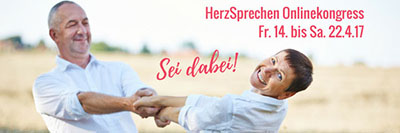 Im HerzSprechen-Onlinekongress von Freitag, 14.4. bis Samstag, 22.4.2017 geben TOP-Experten Dir jede Menge Tipps für eine glückliche Beziehung.Melde Dich kostenfrei an: HerzSprechen-Onlinekongress * Kommunikation und Beziehung=> hier Deinen Provisions-(Affiliate)-Link hinterlegensiehe folgende WEB-Seite:https://kongress2017.herzsprechen.tv/kongress-partner/Es lohnt sich wirklich in den Kongress mal reinzuschauen.Herzliche Grüße